 Waves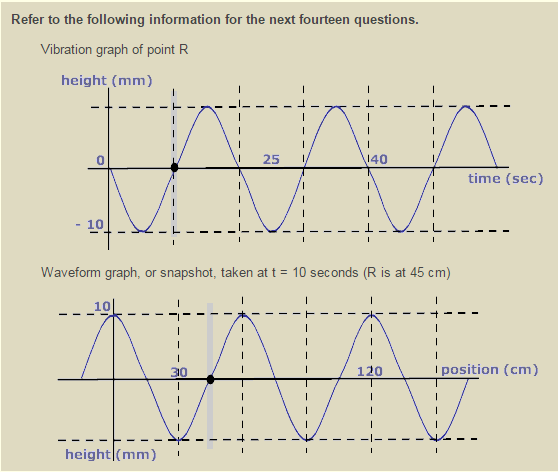  What is the amplitude of this wave?Which graph did you use to find the answer?  Time/position/either/bothWhat is the wavelength of this wave?Which graph did you use to find the answer?  Time/position/either/bothWhat is the period of this wave?Which graph did you use to find the answer?  Time/position/either/bothWhat is the frequency of this wave?Which graph did you use to find the answer?  Time/position/either/bothWhat is the wave’s speed?Which graph did you use to find the answer?  Time/position/either/both